ตัวชี้วัดที่ 1 : ระดับความสำเร็จในการส่งเสริมการมีสุขภาพดีวิถีใหม่ ปรับเปลี่ยนพฤติกรรมสุขภาพ               สู่ New Normal กำหนดเกณฑ์การให้คะแนนตามความก้าวหน้าของการดำเนินงานแต่ละระดับ ดังนี้ผลการดำเนินงานตามตัวชี้วัดที่ 1 ระดับความสำเร็จในการส่งเสริมการมีสุขภาพดีวิถีใหม่ ปรับเปลี่ยนพฤติกรรมสุขภาพสู่ New Normal ขั้นตอนที่ 1 การประสานความร่วมมือ เรื่อง การส่งเสริมการออกกำลังกาย กับหน่วยงานที่เกี่ยวข้อง ได้แก่ สถานศึกษา ,สถานประกอบกิจการ และองค์กรปกครองส่วนท้องถิ่น ในพื้นที่ อย่างน้อยอำเภอละ 1 แห่ง / ประเภทผลการดำเนินงาน.................อำเภอกมลาไสย ถ่ายทอดตัวชี้วัดในเรื่องของระดับความสำเร็จในการส่งเสริมการมีสุขภาพดีวิถีใหม่ ปรับเปลี่ยนพฤติกรรมสุขภาพสู่ New Normal โดยให้ รพ.สต.ทุกแห่งประสานความร่วมมือโรงเรียนในเขตรับผิดชอบ และองค์กรปกครองส่วนท้องถิ่น โดยกิจกรรมที่ประสาน ให้ความรู้เกี่ยวกับการออกกำลังกาย  “คนกมลาไสย ออกกำลังกาย ก้าวท้าใจ Season ๓ ห่างไกลยาเสพติด ต้านภัย COIVID-๑๙” ตามแนวทางในการปฏิบัติราชการของผู้ว่าราชการจังหวัดกาฬสินธุ์(นโยบบาย ๑๑ ข้อ) ซึ่งนโยบายประการที่ ๙ “ประเด็นห่างไกลยาเสพติด” ................................................................................ขั้นตอนที่ 2 การสื่อสารและสร้างกระแสการใช้ Platform 10 ล้านครอบครัวไทยเป็น National PP Platform (NPP_3อ.) สำหรับประชาชนทั่วไป ........มีการประชุม อสม.เพื่อสร้างกระแสการใช้ Platform 10 ล้านครอบครัวไทย และประชาสัมพันธ์ให้ประชาชนใช้ Platform 10 ล้านครอบครัวไทยเป็น National PP Platform (NPP_3อ.) เกณฑ์ร้อยละ 10 ของครอบครัวที่ลงทะเบียนบนเว็ปไซต์ครอบครัวอบอุ่นออกกำลังกาย ผลการดำเนินงาน ได้ ร้อยละ .. 22..10....ขั้นตอนที่ 3 การดำเนินงานคัดกรองและปรับเปลี่ยนพฤติกรรมสุขภาพ ผ่าน NPP_3อ. (10 ล้านครอบครัวไทย)ไตรมาส 1 ..................คปสอ.กมลาไสยมีโครงการรองรับและขับเคลื่อนการออกกำลังกายภายใต้.โครงการคนกมลาไสยรอบรู้สุขภาพเรื่องการออกกำลังกาย ปี 2564 โดยมีกิจกรรม -อบรมเชิงปฏิบัติการบุคลากรสาธารณสุข/อสม. เรื่องการออกกำลังกายแบบ new normal.... -อบรมปรับเปลี่ยนพฤติกรรมการออกกำลังกายแบบ New normal เพื่อเสริมสร้างความรอบรู้สุขภาพด้านการออกกำลังกาย........ไตรมาส 2............................................................................................................................................................................................................................................................................................................................................................เกณฑ์ร้อยละ 15 ของครอบครัวที่ลงทะเบียนบนเว็ปไซต์  ผลการดำเนินงาน ได้ ร้อยละ ...22..10...........  ครอบครัวทั้งหมด 17,008  ครอบครัว  ผลการลงทะเบียนอำเภอกมลาไสย 3,759 ครอบครัว  สรุปคะแนนที่ได้ตัวชี้วัดที่ 2 ระดับความสำเร็จการดำเนินงานด้านอาหารปลอดภัย Street food good health/Green       and healthy market ผลการประเมินตามตัวชี้วัดที่ 2 ระดับความสำเร็จการดำเนินงานด้านอาหารปลอดภัย Street food good health/Green and healthy market (การประเมินรอบ 6 เดือน ประจำปีงบประมาณ พ.ศ. 2562 (ระหว่างวันที่ 1 ตุลาคม 2563 – 31 มีนาคม 2564)  ดังนี้	ข้อที่ 1 มีการประชุม/คำสั่งการขับเคลื่อนความร่วมมือระหว่างหน่วยงานที่เกี่ยวข้องในการพัฒนาอาหารปลอดภัย(วัตถุดิบข้าว ไข่ ผัก ผลไม้) ในระดับอำเภอ ดังนี้1.ประชุม/คำสั่งที่คำสั่ง อำเภอกมลาไสย ที่  215 / 2562 เรื่อง  แต่งตั้งคณะกรรมการดำเนินงานคุ้มครองผู้บริโภคและความปลอดภัยด้านอาหารอำเภอกมลาไสย ประจำปี 2562 สั่ง  วันที่  30 เดือนพฤษภาคม  พ.ศ.  2562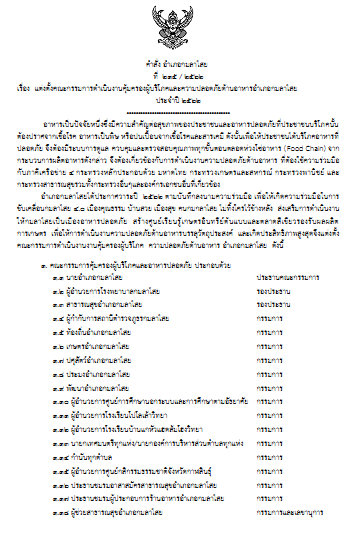 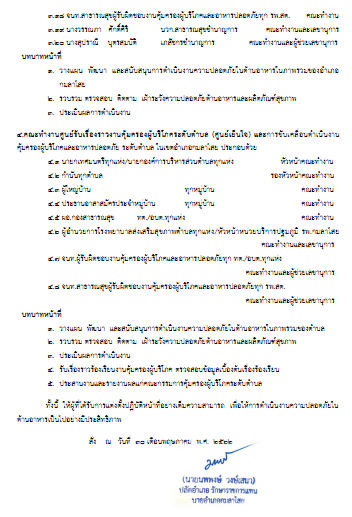 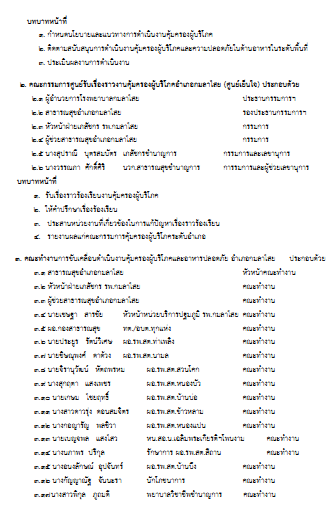 2.ประชุม/คำสั่งที่...๒๐/๒๕๖๔.....เรื่อง.....แต่งตั้งคณะทำงานด้านอาหารปลอดภัยในโรงพยาบาล ปี ๒๕๖๔.......	ข้อที่ ๒ ตลาดเขียวในโรงพยาบาล อย่างน้อย 1 แห่ง ผ่านเกณฑ์มาตรฐานอาหารปลอดภัย ปลอดโรค กระทรวงสาธารณสุข(ตลาดนัดน่าซื้อ) ได้แก่ ตลาด....ตลาดเขียวกมลาไสย........และมีการจัดซื้อวัตถุดิบอาหารเข้าโรงครัวโรงพยาบาลจากเกษตรกรหรือกลุ่มเกษตรกรหรือกลุ่มวิสาหกิจชุมชน หรือสหกรณ์การเกษตร		1. ซื้อข้าวไม่น้อยกว่า ร้อยละ 80 		ผลการดำเนินงาน ร้อยละ.........๓๐.................		2. ซื้อผักและผลไม้ไม่น้อยกว่า ร้อยละ 60 	ผลการดำเนินงาน ร้อยละ......๔๐..........		3. ซื้อไข่ไม่น้อยกว่า ร้อยละ 50 		ผลการดำเนินงาน ร้อยละ.....๑๐๐..............	ข้อที่ 3 ตลาดนัดในอำเภอต้นแบบผ่านเกณฑ์มาตรฐานอาหารปลอดภัย ปลอดโรค กระทรวงสาธารณสุข(ตลาดนัดน่าซื้อ) ได้แก่ ตลาด.....ตลาดต้องชมกมลาไสย...... (ตอบได้มากกว่า 1 แห่ง)	ข้อที่ 4 ศูนย์พัฒนาเด็กเล็กในตำบลต้นแบบ อย่างน้อย 1 แห่ง ผ่านเกณฑ์มาตรฐานอาหารปลอดภัย ปลอดโรค กระทรวงสาธารณสุข ได้แก่ ศูนย์ ...ศูนย์พัฒนาเด็กเล็กบ้านท่าเพลิง./ศูนย์พัฒนาเด็กเล็กวัดปฐมเกษาราม.. (ตอบได้มากกว่า 1 แห่ง)	ข้อที่ 5 โรงเรียนในตำบลต้นแบบ อย่างน้อย 1 แห่ง ผ่านเกณฑ์มาตรฐานอาหารปลอดภัย ปลอดโรค กระทรวงสาธารณสุข ได้แก่ โรงเรียน....โรงเรียนบ้านแกหัวแฮดส้มโฮงวิทยา...... (ตอบได้มากกว่า 1 แห่ง)	ข้อที่ 6 ชุมชน/หมู่บ้านต้นแบบ ในอำเภอ อย่างน้อย 1 แห่ง ผ่านเกณฑ์มาตรฐานอาหารปลอดภัย ปลอดโรค กระทรวงสาธารณสุข ได้แก่ ชุมชน...บ้านข้าวหลามหมู่ 16 ตำบลกมลาไสย อำเภอกมลาไสย  ..... (ตอบได้มากกว่า 1 แห่ง)หมายเหตุ ชุมชน/หมู่บ้านต้นแบบ โรงเรียนในตำบลต้นแบบ ศูนย์พัฒนาเด็กเล็กในตำบลต้นแบบตลาดนัดในอำเภอต้นแบบ และตลาดเขียวในโรงพยาบาล ที่ส่งประเมินในรอบที่ 1 จะถูกติดตามในการประเมินรอบที่ 2รายละเอียดการให้คะแนน  ดังนี้	ระดับที่ ๑ มีการประชุมขับเคลื่อนการดำเนินงานพัฒนาอาหารปลอดภัย คิดเป็นร้อยละ ๕๐	ระดับที่ ๒ มีการออกคำสั่งคณะดำเนินงานพัฒนาอาหารปลอดภัย ระดับอำเภอ คิดเป็นร้อยละ ๖๐	ระดับที่ ๓ การดำเนินงาน ผ่านการประเมินในข้อที่ ๑ - ๒ คิดเป็นร้อยละ ๗๐	ระดับที่ ๔ การดำเนินงาน ผ่านการประเมินในข้อที่ ๑ – ๓ คิดเป็นร้อยละ ๘๐	ระดับที่ ๕ การดำเนินงาน ผ่านการประเมินในข้อที่ ๑ – ๔ คิดเป็นร้อยละ ๙๐ตัวชี้วัดที่ 3 ระดับความสำเร็จในการดูแลสุขภาพผู้สูงอายุแบบองค์รวมอย่างเป็นระบบผลการประเมินตามตัวชี้วัดที่ 3 ระดับความสำเร็จในการดูแลสุขภาพผู้สูงอายุแบบองค์รวมอย่างเป็นระบบ ดังนี้ขั้นตอนที่ 1 ระบบส่งเสริม สนับสนุนการดำเนินงานส่งเสริมสุขภาพผู้สูงอายุระดับอำเภอ ตำบล (1 คะแนน)	1. คำสั่งคณะกรรมการที่เกี่ยวข้องกับการขับเคลื่อนการดูแลสุขภาพผู้สูงอายุแบบองค์รวมอย่างเป็นระบบ		1.1 คำสั่งที่.........../๒๕๖๔........เรื่อง...แต่งตั้งคณะกรรมการที่เกี่ยวข้องกับการขับเคลื่อนการดูแลสุขภาพผู้สูงอายุแบบองค์รวม...... 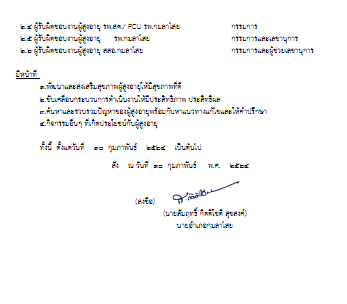 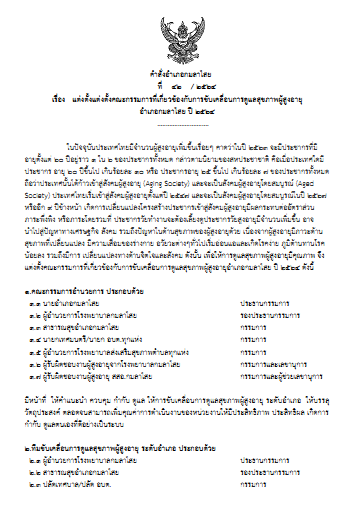  2. รายงาน/ภาพถ่ายกิจกรรรม MOU หรือการประชุม กำกับ ติดตาม		กิจกรรมที่ 1 .............ประชุมติดตามการดำเนินงานผู้สูงอายุที่มีภาวะพึ่งพิง อปท.ในเขตรับผิดชอบ........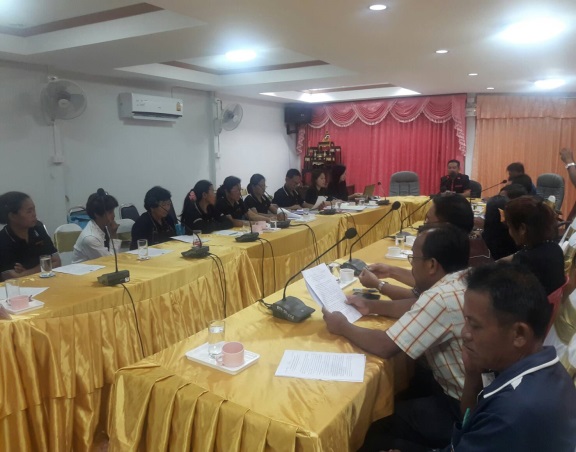 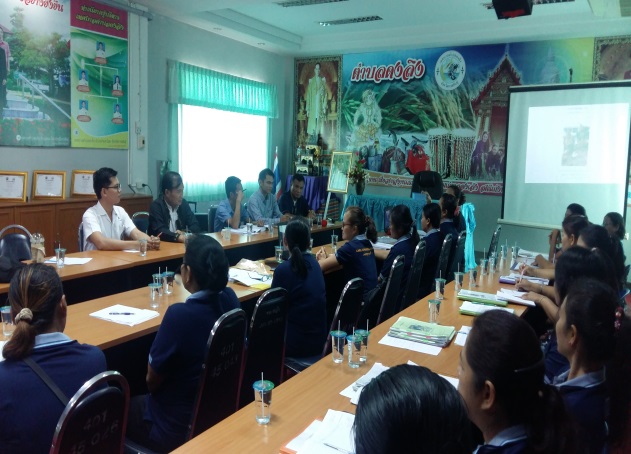 ขั้นตอนที่ 2 การพัฒนาศักยภาพบุคลากรและภาคีเครือข่ายในการส่งเสริมสุขภาพผู้สูงอายุ (1 คะแนน)	1. ทะเบียนรายชื่อผู้รับผิดชอบที่ได้รับการอบรมพัฒนาศักยภาพ Aging Manager ,Care Manager ,Care Giver และแกนนำ ร.ร.ผู้สูงอายุ	2. กิจกรรมการพัฒนาศักยภาพบุคลากรและภาคีเครือข่าย		กิจกรรมที่ 1 .........ประชุมวางแผนขับเคลื่อนการดำเนินงาน..............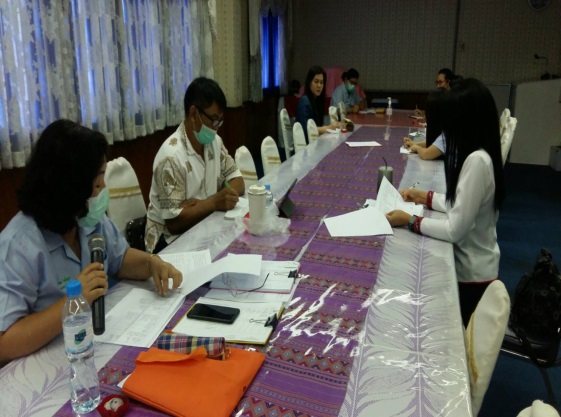 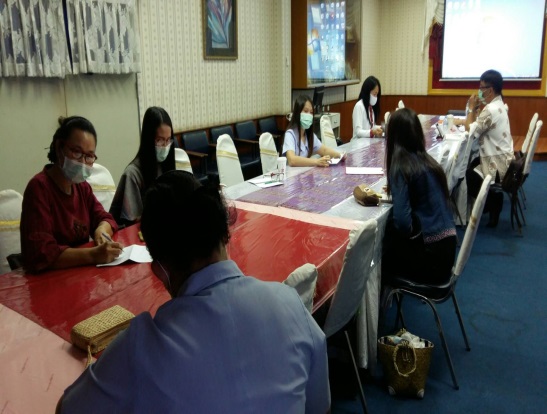 กิจกรรมที่ 2 ........มีการอบรมฟื้นฟู CM และแลกเปลี่ยนเรียนรู้การดำเนินงานผู้สูงอายุ..........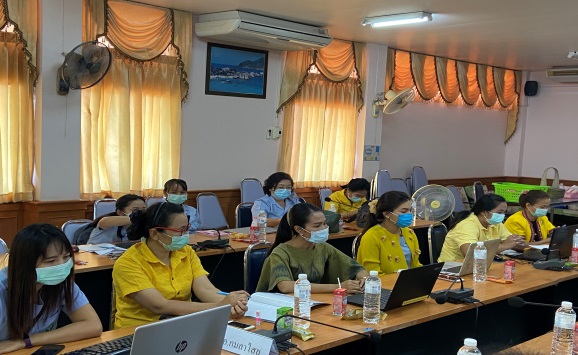 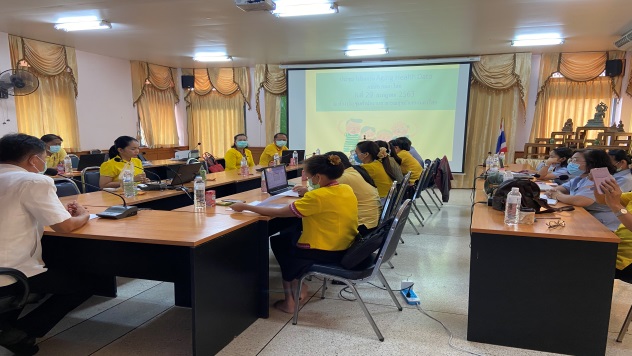 		กิจกรรมที่ 3 .........มีการอบรมฟื้นฟู CG.......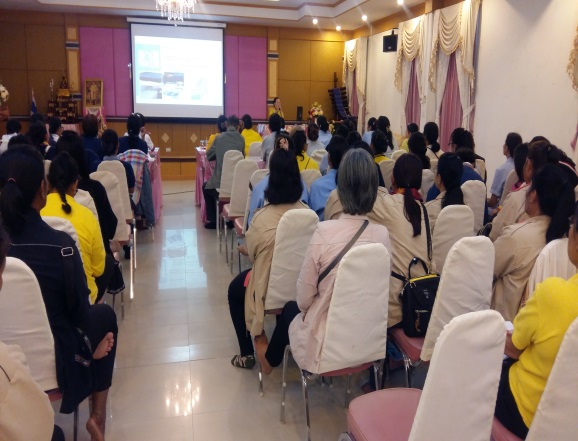 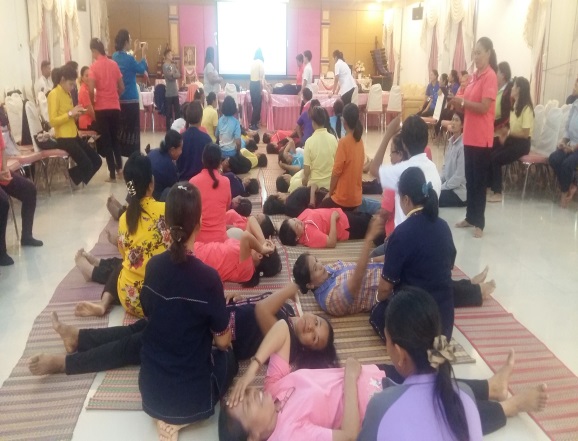 ขั้นตอนที่ 3 คุณภาพการบริการดูแลสุขภาพผู้สูงอายุแบบองค์รวมอย่างเป็นระบบ	สรุปรายงานตามกิจกรรมการดูแลผู้สูงอายุคุณภาพการบริการดูแลสุขภาพผู้สูงอายุแบบองค์รวมอย่างเป็นระบบ ได้แก่ การเสริมสร้างพฤติกรรมสุขภาพที่พึงประสงค์ของผู้สูงอายุ ในโรงเรียน หรือชมรมผู้สูงอายุ หรือรพ.สต. การบันทึกผ่าน Application H4U หรือ Google Form หรือ ไฟล์ Excel ตามแบบฟอร์มที่กำหนด และCare Plan ดังนี้		กิจกรรมที่ 1 .......ส่งเสริมกิจกรรมในโรงเรียนผู้สูงอายุ....		กิจกรรมที่ 2 ........สำรวจพฤติกรรมสุขภาพที่พึงประสงค์ของผู้สูงอายุ อำเภอกมลาไสยมีผู้สูงอายุทั้งหมด ๑๒,๘๓๙ คน ผลการคัดกรอง ๕,๕๒๑ คน คิดเป็นร้อยละ ๔๓........สรุปคะแนนที่ได้ตัวชี้วัดที่ 4 : ระดับความสำเร็จในการดูแลสุขภาพเด็กปฐมวัยแบบองค์รวมอย่างเป็นระบบผลการประเมินตามตัวชี้วัดที่ 3 ระบบสนับสนุนการดำเนินงานพัฒนาเด็กปฐมวัยระดับอำเภอ และตำบล ดังนี้ขั้นตอนที่ 1 ระบบสนับสนุนการดำเนินงานพัฒนาเด็กปฐมวัยระดับอำเภอ และตำบล ได้แก่ โครงสร้างคณะกรรมการเชิงบูรณาการ หรือ พชอ.หรือ พชต. การประชุมแลกเปลี่ยนเรียนรู้ กำกับ ติดตาม เสริมพลัง ในตำบลต้นแบบ พิธีลงนามความร่วมมือ (MOU) และวาระการพัฒนาเด็กปฐมวัยระดับอำเภอ และระดับตำบล จำนวน ๑ ครั้ง/ปี (1 คะแนน)	1. คำสั่งคณะกรรมการที่เกี่ยวข้องกับการขับเคลื่อนระบบสนับสนุนการดำเนินงานพัฒนาเด็กปฐมวัยระดับอำเภอ และตำบล		1.1 คำสั่งอำเภอกมลาไสยที่...128/2564...........เรื่อง...........แต่งตั้งทีมพัฒนาเด็กและครอบครัว (Child & Family Team : CFT) ระดับอำเภอ ปี ๒๕๖๔......... (แนบสำเนา)	2. รายงาน/ภาพถ่ายกิจกรรรม MOU และการประชุม กำกับ ติดตาม		กิจกรรมที่ 1 .....ประชุมขับเคลื่อนการดำเนินงานเกิดและเติบโตคุณภาพ.........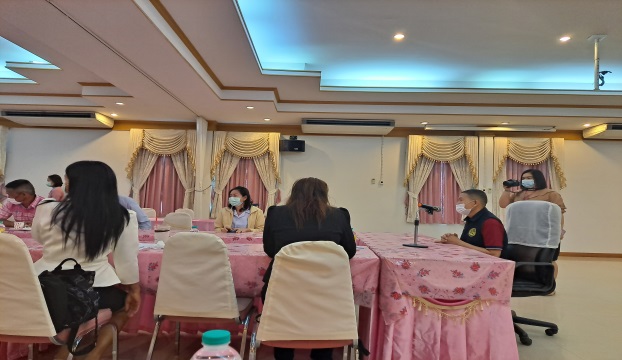 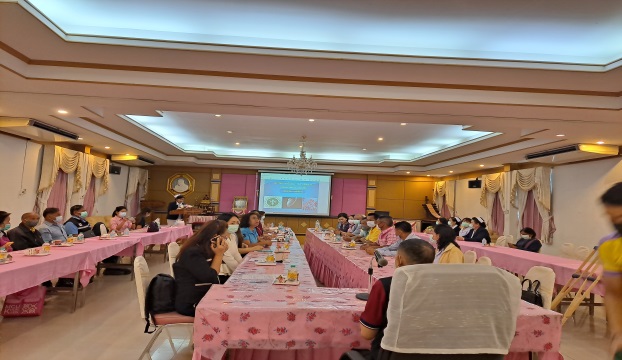 	  กิจกรรมที่ 2 ......... MOU วาระตำบลในเรื่องงานอนามัยแม่และเด็ก......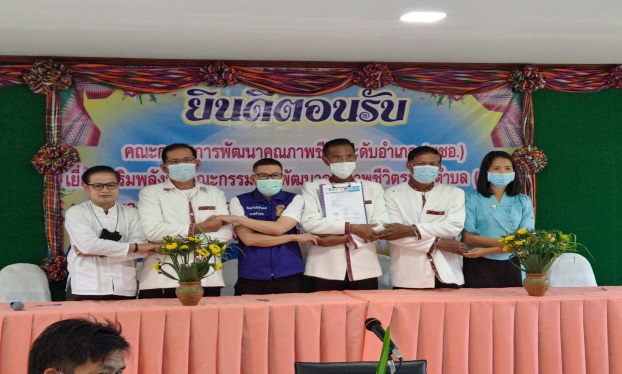 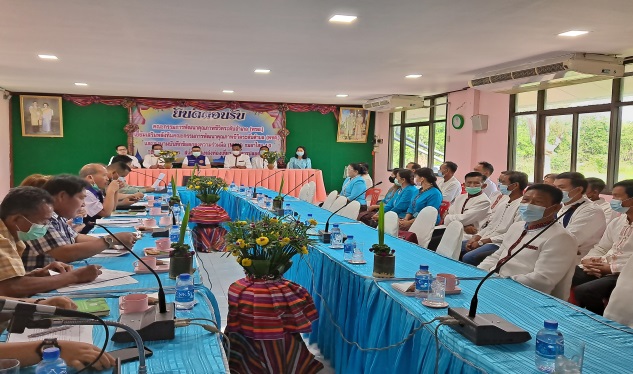 	3. ทะเบียนรายชื่อเป้าหมายการพัฒนาตำบลต้นแบบ ...ตำบลโพนงาม ตำบลธัญญา ตำบลดงลิง.... ขั้นตอนที่ 2 การพัฒนาศักยภาพบุคลากรและภาคีเครือข่ายในการพัฒนาเด็กปฐมวัย (1 คะแนน) 	1. ทะเบียนรายชื่อผู้รับผิดชอบและแกนนำชุมชน ที่ได้รับการอบรมพัฒนาศักยภาพครบตามหลักสูตรที่กำหนด	2. กิจกรรมพัฒนาบุคลากรที่รับผิดชอบระดับอำเภอและตำบลได้รับการพัฒนาศักยภาพตามหลักสูตรของจังหวัดที่กำหนด		กิจกรรมที่ 1 ..........ประชุม พัฒนาความรู้และทักษะบุคลากรสาธารณสุขการป้องกันมารดาเสียชีวิต ค้นหาภาวะเสี่ยง 22 ข้อ  Preterm  พัฒนาการเด็ก  มาตรการส่งเสริมและสร้างเครือข่ายการเลี้ยงลูกด้วยนมแม่............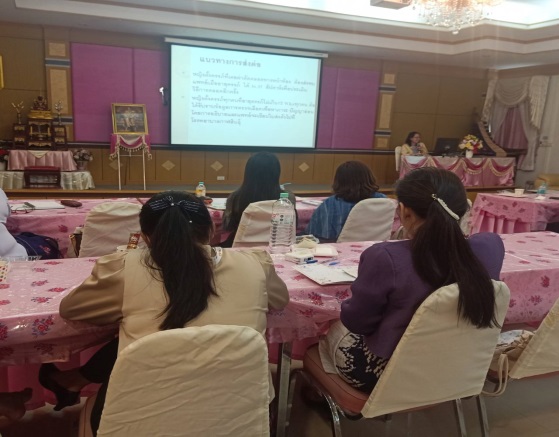 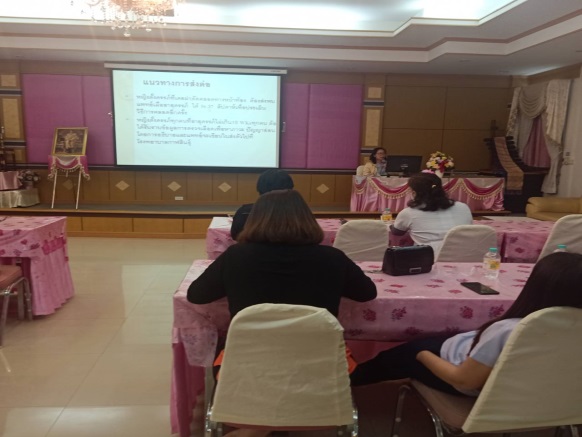 		กิจกรรมที่ 2 ........อบรมพัฒนาศักยภาพ ครู ก ขับเคลื่อนการพัฒนาตำบลต้นแบบส่งเสริมการเกิดเติบโตคุณภาพ...............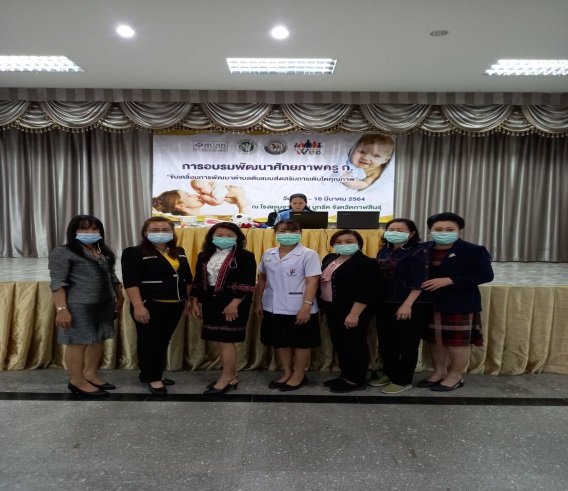 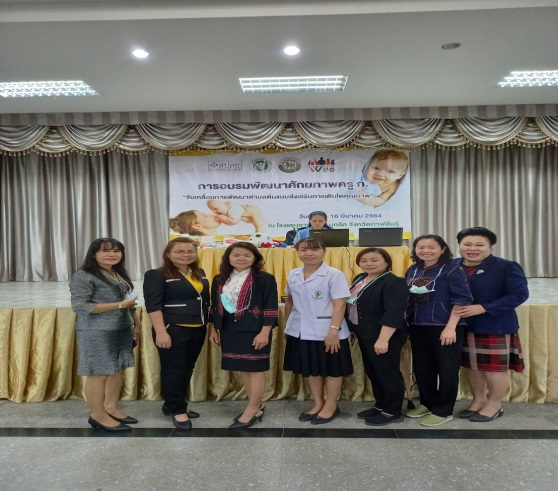 	3. กิจกรรมพัฒนาแกนนำชุมชน / ผู้ดูแลเด็ก / ผู้เลี้ยงดูหลัก /ผู้อำนวยการเล่น ในพื้นที่ตำบลต้นแบบได้รับความรู้ และการพัฒนาทักษะการพัฒนาเด็กปฐมวัย		กิจกรรมที่ 1 ......อบรมพัฒนาทักษะ อสม.ให้มีความรอบรู้ในการดูแลหญิงตั้งครรภ์(เฝ้าระวังแม่กลุ่มเสี่ยง) Early warning sings ๑๐ รพ.สต. ๑ PCU รพ.กมลาไสย...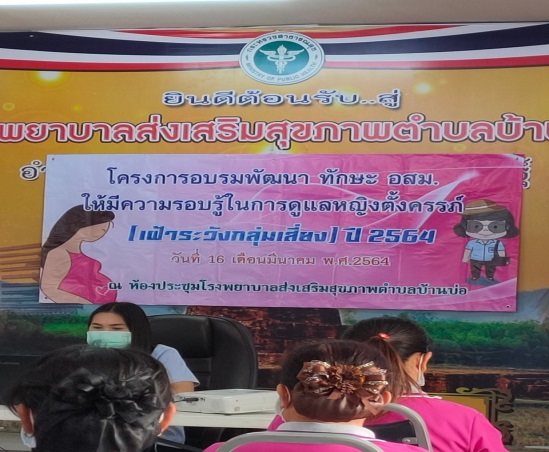 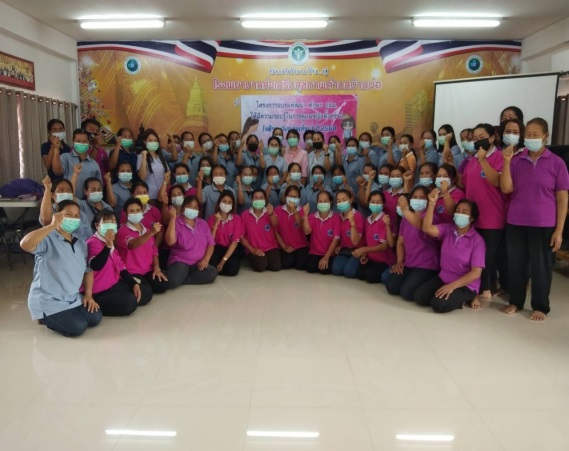 ขั้นตอนที่ 3 การยกระดับความรอบรู้ด้านสุขภาพประชาชนในการพัฒนาเด็กปฐมวัย ได้แก่ กระบวนการเสริมสร้างความรอบรู้แก่ พ่อแม่ / ผู้ปกครอง / ผู้เลี้ยงดูหลัก  และครู สพด. การติดตามเยี่ยมบ้านเสริมสร้างความรอบรู้สุขภาพในกลุ่มหญิงตั้งครรภ์ ,หญิงหลังคลอด ,เด็กปฐมวัย อย่างต่อเนื่อง		กิจกรรมที่ 1 ......เยี่ยมเสริมเพิ่มพลังและติดตามประเมินงานอนามัยแม่และเด็ก.....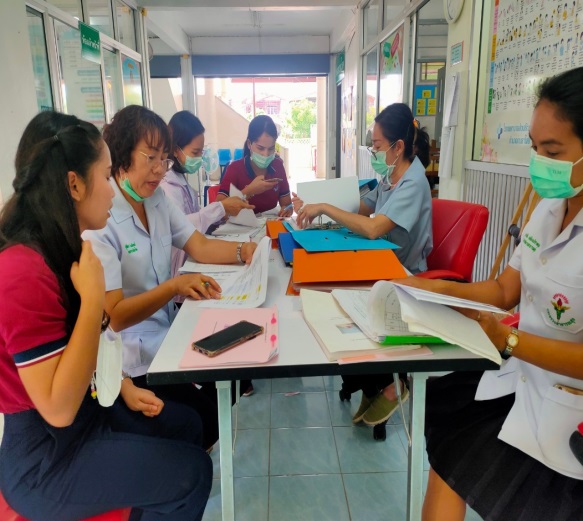 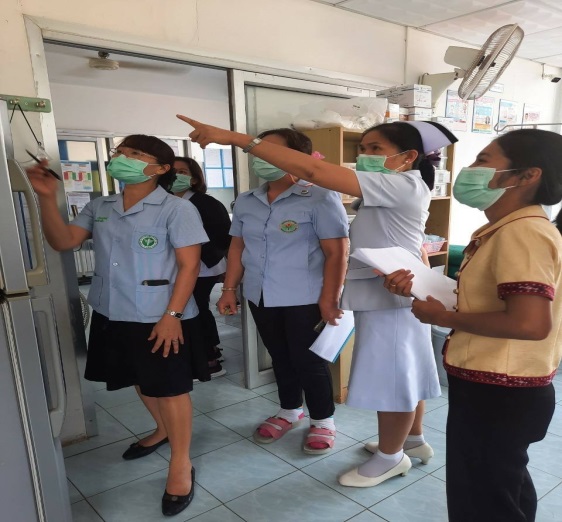 สรุปคะแนนที่ได้ตัวชี้วัดที่ 5 : ระดับความสำเร็จของการพัฒนาระบบบริการสุขภาพจิตเชิงรุกประกอบด้วย 5 ตัวชี้วัดย่อย ได้แก่ 		ตัวชี้วัดที่ 5.1 อัตราการฆ่าตัวตายสำเร็จไม่เกิน 8.0 ต่อแสนประชากร		ตัวชี้วัดที่ 5.2 ร้อยละของผู้พยายามฆ่าตัวตายไม่กลับมาทำร้ายตนเองซ้ำ ร้อยละ 90		ตัวชี้วัดที่ 5.3 ร้อยละผู้ป่วยซึมเศร้าเข้าถึงบริการสุขภาพจิต		ตัวชี้วัดที่ 5.4 ร้อยละการเข้าถึงบริการสุขภาพจิต 4 ประเด็น (Burnout,stress,depression,suicide)		ตัวชี้วัดที่ 5.5 ระดับความสำเร็จของการดำเนินงาน Mental Health Crisis Assessment and Treatment Team: MCATT ระดับอำเภอ	การประเมินผล ตัวชี้วัดที่ 5 ระดับความสำเร็จของการพัฒนาระบบบริการสุขภาพจิตเชิงรุก (การประเมินรอบ 6 เดือน ประจำปีงบประมาณ พ.ศ. 2562 (ระหว่างวันที่ 1 ตุลาคม 2563 – 31 มีนาคม 2564)  มีกระบวนการดำเนินงาน ดังนี้		ข้อ 1 ระบบการเฝ้าระวังและติดตามการฆ่าตัวตาย 		ข้อ 2 ระบบการเฝ้าระวังและติดตามผู้พยายามฆ่าตัวตายไม่กลับมาทำร้ายตนเองซ้ำ 		ข้อ 3 ระบบการเฝ้าระวังและติดตามผู้ป่วยซึมเศร้าเข้าถึงบริการสุขภาพจิต		ข้อ 4 ระบบบริการสุขภาพจิต 4 ประเด็น		ข้อ 5 แนวทางการดำเนินงาน Mental Health Crisis Assessment and Treatment Team: MCATT ระดับอำเภอโดยที่ทั้ง 5 ข้อ ควรมีผลการดำเนินงาน ได้แก่ 	1. โครงสร้างบริหารและบริการหรือผู้รับผิดชอบ (Flow Chart)	2. คำสั่ง 		2.1 คำสั่งที่...........................เรื่อง............................................................................. (แนบสำเนา)		2.2 คำสั่งที่...........................เรื่อง............................................................................. (แนบสำเนา)	3. แนวทางการเฝ้าระวัง (Flow Chart หรือ คู่มือ)เกณฑ์การประเมินตัวชี้วัดที่ 6 : ร้อยละเฉลี่ยถ่วงน้ำหนักในการโรคและภัยสุขภาพที่เป็นปัญหาสำคัญ	ประกอบด้วย 2 ตัวชี้วัดย่อย ได้แก่		ตัวชี้วัดที่ 6.1 ระดับความสำเร็จการรักษาผู้ป่วยวัณโรคปอด  เกณฑ์การให้คะแนน การประเมินรอบ 6 เดือน ประจำปีงบประมาณ พ.ศ.2564 (ระหว่างวันที่ 1 ตุลาคม 2563 –         31 มีนาคม 2564)สรุปเกณฑ์การประเมินนำผลคะแนนตัวชี้วัดที่ 1 + ตัวชี้วัดที่ 2 นำมาวิเคราะห์สรุปคะแนนตัวชี้วัดรวม ดังนี้ตัวชี้วัดที่ 6.2 ระดับความสำเร็จของอำเภอที่มีการดำเนินงานลดปัญหาโรคพยาธิใบไม้ตับและมะเร็งท่อน้ำดีเกณฑ์การวัดผลสำเร็จของการดำเนินการพัฒนา “ตำบลจัดการสุขภาพเพื่อการแก้ไขปัญหาโรคพยาธิใบไม้ตับและมะเร็งท่อน้ำดี”เกณฑ์การให้คะแนนเป้าหมายความสำเร็จ : ร้อยละ 80การวัด :ตัวชี้วัดที่ 7 : ระดับความสำเร็จการจัดการกับโรคอุบัติใหม่ อุบัติซ้ำ(COVID-19)เกณฑ์การให้คะแนน:	กำหนดเกณฑ์การให้คะแนนตามความก้าวหน้าของการดำเนินงานแต่ละระดับ ดังนี้โดยมีรายละเอียด ดังต่อไปนี้	1 โครงสร้างและศูนย์ปฏิบัติการ	          		1.1 คำสั่งคณะกรรมการ				1.1.1 คำสั่งที่.......8/2563..........เรื่อง แต่งตั้งคณะกรรมการโรคอุบัติใหม่ อุบัติซ้ำ (แนบสำเนา)				1.1.2 คำสั่งที่........444/2563.........เรื่อง แต่งตั้งคณะกรรมการศูนย์ปฏิบัติการภาวะฉุกเฉิน EOC (แนบสำเนา)	2. สรุปการประชุม รายงานการประชุม EOC				2.1 วาระการประชุม (Tuesday Meeting) ครั้งที่ 13/2563  ( 3 มีนาคม 2563  เวลา 13.30-16.30น.)ณ ห้องประชุมฟ้าหยาด รพ.กมลาไสย 				2.2 การประชุมครั้งที่ การทบทวนหลังปฏิบัติงาน/การวิเคราะห์ สถานการณ์ (After Action Review : AAR) การเตรียมความพร้อมรับสถานการณ์การระบาดของโรค COVID -19 คปสอ.กมลาไสย22  เมษายน กุมภาพันธ์ 2563 (แนบสำเนา)				2.3 การประชุมครั้งที่.ประชุมกำหนดแนวทางการใช้ และ Re-USE N95แนวทางการใช้ mask N-95 และการ re-use (นำกลับมาใช้ซ้ำ) วันที่  22  เมษายน 2563 ห้องประชุมฟ้าหยาด เวลา 13.30-16.30 (แนบสำเนา)				2.4 รายงานการประชุม ทบทวนและเตรียมพร้อมรับการระบาดโรคติดเชื้อ COVID-19วันที่  28  ธันวาคม 2563  เวลา 13.30-16.00 ณ ห้องประชุมพระธาตุยาคู โรงพยาบาลกมลาไสย				2.5 การประชุมครั้งที่บันทึกการประชุม EOC กรณีโรคติดเชื้อไวรัสโคโรนา 2019ในวันที่ 18 มกราคม 2564 เวลา 09.30 น. เป็นต้นไป ณ ห้องประชุมสำนักงานสาธารณสุขอำเภอกมลาไสย 	3. รายงานผลการวิเคราะห์		3.1 รายงานการวิเคราะห์ครั้งที่.......1 .การทบทวนหลังปฏิบัติงาน/การวิเคราะห์ สถานการณ์ (After Action Review : AAR) การเตรียมความพร้อมรับสถานการณ์การระบาดของโรค COVID -19.(แนบสำเนา)		3.2 รายงานการวิเคราะห์ครั้งที่.........2....สอบสวนผู้สัมผัสเสี่ยงสูง.........(แนบสำเนา)	4. รายชื่อผู้ผ่านการอบรมให้ความรู้เรื่องการเฝ้าระวังการป้องกันและการดูแลสุขภาพโรคติดเชื้อโคโรนาไวรัส 2019	5.ผลการดำเนินงานของศูนย์ข้อมูลข่าวสาร		กิจกรรมที่ 1 รายงานในที่ประชุมกำนันผู้ใหญ่บ้านทุกเดือน (แนบสำเนาภาพถ่าย)		กิจกรรมที่ 2 รายงานในที่ประชุม ประจำเดือน รพ. สนง. สาธารณสุขอำเภอ (แนบสำเนาภาพถ่าย)สรุปคะแนนค่าคะแนนที่ได้ค่าคะแนนที่ได้ค่าคะแนนที่ได้ค่าคะแนนที่ได้ค่าคะแนนที่ได้ค่าคะแนนที่ได้112345ขั้นตอนที่ 1ขั้นตอนที่ 1-ขั้นตอนที่ 2-ขั้นตอนที่ 3ขั้นตอนที่เกณฑ์การให้คะแนนเกณฑ์การให้คะแนนเกณฑ์การให้คะแนนเกณฑ์การให้คะแนนเกณฑ์การให้คะแนน1มีการประสานความร่วมมือ เรื่อง การส่งเสริมการออกกำลังกาย กับหน่วยงานที่เกี่ยวข้อง ได้แก่ สถานศึกษา ,สถานประกอบกิจการ และองค์กรปกครองส่วนท้องถิ่น ในพื้นที่ อย่างน้อยอำเภอละ ๑ แห่ง / ประเภทมีการประสานความร่วมมือ เรื่อง การส่งเสริมการออกกำลังกาย กับหน่วยงานที่เกี่ยวข้อง ได้แก่ สถานศึกษา ,สถานประกอบกิจการ และองค์กรปกครองส่วนท้องถิ่น ในพื้นที่ อย่างน้อยอำเภอละ ๑ แห่ง / ประเภทมีการประสานความร่วมมือ เรื่อง การส่งเสริมการออกกำลังกาย กับหน่วยงานที่เกี่ยวข้อง ได้แก่ สถานศึกษา ,สถานประกอบกิจการ และองค์กรปกครองส่วนท้องถิ่น ในพื้นที่ อย่างน้อยอำเภอละ ๑ แห่ง / ประเภทมีการประสานความร่วมมือ เรื่อง การส่งเสริมการออกกำลังกาย กับหน่วยงานที่เกี่ยวข้อง ได้แก่ สถานศึกษา ,สถานประกอบกิจการ และองค์กรปกครองส่วนท้องถิ่น ในพื้นที่ อย่างน้อยอำเภอละ ๑ แห่ง / ประเภทมีการประสานความร่วมมือ เรื่อง การส่งเสริมการออกกำลังกาย กับหน่วยงานที่เกี่ยวข้อง ได้แก่ สถานศึกษา ,สถานประกอบกิจการ และองค์กรปกครองส่วนท้องถิ่น ในพื้นที่ อย่างน้อยอำเภอละ ๑ แห่ง / ประเภท2- มีการสื่อสารและสร้างกระแสการใช้ Platform 10 ล้านครอบครัวไทยเป็น National PP Platform (NPP_3อ.) สำหรับประชาชนทั่วไป และผ่านเกณฑ์- ร้อยละ ๑๐ ของครอบครัวที่ลงทะเบียนบนเว็ปไซต์ครอบครัวอบอุ่นออกกำลังกาย- มีการสื่อสารและสร้างกระแสการใช้ Platform 10 ล้านครอบครัวไทยเป็น National PP Platform (NPP_3อ.) สำหรับประชาชนทั่วไป และผ่านเกณฑ์- ร้อยละ ๑๐ ของครอบครัวที่ลงทะเบียนบนเว็ปไซต์ครอบครัวอบอุ่นออกกำลังกาย- มีการสื่อสารและสร้างกระแสการใช้ Platform 10 ล้านครอบครัวไทยเป็น National PP Platform (NPP_3อ.) สำหรับประชาชนทั่วไป และผ่านเกณฑ์- ร้อยละ ๑๐ ของครอบครัวที่ลงทะเบียนบนเว็ปไซต์ครอบครัวอบอุ่นออกกำลังกาย- มีการสื่อสารและสร้างกระแสการใช้ Platform 10 ล้านครอบครัวไทยเป็น National PP Platform (NPP_3อ.) สำหรับประชาชนทั่วไป และผ่านเกณฑ์- ร้อยละ ๑๐ ของครอบครัวที่ลงทะเบียนบนเว็ปไซต์ครอบครัวอบอุ่นออกกำลังกาย- มีการสื่อสารและสร้างกระแสการใช้ Platform 10 ล้านครอบครัวไทยเป็น National PP Platform (NPP_3อ.) สำหรับประชาชนทั่วไป และผ่านเกณฑ์- ร้อยละ ๑๐ ของครอบครัวที่ลงทะเบียนบนเว็ปไซต์ครอบครัวอบอุ่นออกกำลังกาย3- มีการดำเนินงานคัดกรองและปรับเปลี่ยนพฤติกรรมสุขภาพ ผ่าน NPP_3อ. (10 ล้านครอบครัวไทย) และผ่านเกณฑ์- ร้อยละ ๑๕ ของครอบครัวที่ลงทะเบียนบนเว็ปไซต์ครอบครัวอบอุ่นออกกำลังกาย- มีการดำเนินงานคัดกรองและปรับเปลี่ยนพฤติกรรมสุขภาพ ผ่าน NPP_3อ. (10 ล้านครอบครัวไทย) และผ่านเกณฑ์- ร้อยละ ๑๕ ของครอบครัวที่ลงทะเบียนบนเว็ปไซต์ครอบครัวอบอุ่นออกกำลังกาย- มีการดำเนินงานคัดกรองและปรับเปลี่ยนพฤติกรรมสุขภาพ ผ่าน NPP_3อ. (10 ล้านครอบครัวไทย) และผ่านเกณฑ์- ร้อยละ ๑๕ ของครอบครัวที่ลงทะเบียนบนเว็ปไซต์ครอบครัวอบอุ่นออกกำลังกาย- มีการดำเนินงานคัดกรองและปรับเปลี่ยนพฤติกรรมสุขภาพ ผ่าน NPP_3อ. (10 ล้านครอบครัวไทย) และผ่านเกณฑ์- ร้อยละ ๑๕ ของครอบครัวที่ลงทะเบียนบนเว็ปไซต์ครอบครัวอบอุ่นออกกำลังกาย- มีการดำเนินงานคัดกรองและปรับเปลี่ยนพฤติกรรมสุขภาพ ผ่าน NPP_3อ. (10 ล้านครอบครัวไทย) และผ่านเกณฑ์- ร้อยละ ๑๕ ของครอบครัวที่ลงทะเบียนบนเว็ปไซต์ครอบครัวอบอุ่นออกกำลังกายคะแนน12345ผลการประเมิน๕คะแนน12345คะแนน๕๐ - ๕๙๖๐ - ๖๙๗๐ - ๗๙๘๐ - ๘๙๙๐ - ๑๐๐คะแนนที่ได้๔		รายงาน Care Plan ทั้งหมด_25-03-21		รายงาน Care Plan ทั้งหมด_25-03-21		รายงาน Care Plan ทั้งหมด_25-03-21		รายงาน Care Plan ทั้งหมด_25-03-21เขตผู้ที่มีภาวะพึ่งพิงจำนวน Care Planร้อยละการจัดทำ Care planอำเภอเมืองกาฬสินธุ์1534133787.16 %อำเภอสมเด็จ44436582.21 %อำเภอห้วยผึ้ง35431689.27 %อำเภอสามชัย27224790.81 %อำเภอนาคู51840778.57 %อำเภอดอนจาน22921794.76 %อำเภอฆ้องชัย63361396.84 %อำเภอนามน36729179.29 %อำเภอกมลาไสย107796489.51 %อำเภอร่องคำ38337998.96 %อำเภอกุฉินารายณ์109880773.50 %อำเภอเขาวง43941293.85 %อำเภอยางตลาด73062886.03 %อำเภอห้วยเม็ก47439883.97 %อำเภอสหัสขันธ์33727581.60 %อำเภอคำม่วง49045292.24 %อำเภอท่าคันโท45432170.70 %อำเภอหนองกุงศรี89178087.54 %คะแนน12345ผลการประเมิน๕คะแนน12345ผลการประเมิน๓คะแนน12345ผลการดำเนินงานมีการดำเนินงาน 1 ข้อมีการดำเนินงาน 2 ข้อมีการดำเนินงาน 3 ข้อมีการดำเนินงาน 4 ข้อมีการดำเนินงาน ครบ 5 ข้อคะแนนที่ได้ตัวชี้วัดหน่วยวัดคะแนนคะแนนคะแนนคะแนนคะแนนตัวชี้วัดหน่วยวัด123451.ผู้ป่วยวัณโรคเสียชีวิตระหว่างการรักษา   คปสอ. กมลาไสย=0ร้อยละ≥ 1210-118-96-7≤ 52.การขาดนัดรับยาอย่างต่อเนื่องมากกว่า 2 เดือน   คปสอ. กมลาไสย=0  ร้อยละ≥ 75-63-41-2เท่ากับ 0เกณฑ์การประเมิน1 คะแนน2 คะแนน3 คะแนน4 คะแนน5 คะแนนเกณฑ์การประเมิน≤ 34-56-78-910ผลการประเมินของ คปสอ.5 คะแนนกิจกรรมคะแนนเต็มคะแนนที่ได้1. มีกิจกรรมขับเคลื่อนการสร้างเสริมสุขภาพและป้องกันโรคใบไม้ตับและมะเร็งท่อน้ำดีแบบบูรณาการ (หน่วยงานภาครัฐ / เอกชน / ชุมชน)20202. มีการออกและการบังคับใช้ข้อบัญญัติท้องถิ่นหรือมาตรการทางสังคมเพื่อจัดการสิ่งแวดล้อมสิ่งปฏิกูล เพื่อลดการแพร่กระจายโรคในสิ่งแวดล้อม 15153.มีกิจกรรมการตรวจคัดกรองโรคพยาธิใบไม้ตับและมะเร็งท่อน้ำดี ได้แก่ การตรวจอุจจาระเพื่อหาไข่พยาธิใบไม้ตับ การรักษาผู้ติดเชื้อพยาธิใบไม้ตับ การตรวจอัลตร้าซาวด์20204. มีการจัดการเรียนการสอนหลักสูตรหรือโรงเรียนแห่งการเรียนรู้เรื่องพยาธิใบไม้ตับและมะเร็งท่อน้ำดีในสถานศึกษา 10105. มีการดำเนินโครงการปรับเปลี่ยนพฤติกรรมสุขภาพเพื่อป้องกันโรคพยาธิใบไม้ตับและมะเร็งท่อน้ำดี  20206. มีทีมหมอครอบครัวเพื่อดูแลผู้ป่วยมะเร็งท่อน้ำดีในชุมชน557. มีสื่อนวัตกรรม ควบคุมป้องกันโรคพยาธิใบไม้ตับและมะเร็งท่อน้ำดีในพื้นที่ดำเนินงาน10รวมคะแนน10090ระดับคะแนน12345ระดับคะแนน<=7071-7374-7677-79>=80คะแนนที่ได้5ขั้นตอน          การดำเนินงานเกณฑ์การให้คะแนน1โครงสร้างและศูนย์ปฏิบัติการ2ความพร้อมของทีมและอุปกรณ์3แผนตอบโต้ การซ้อมแผนและการบูรณาการร่วม เครือข่าย4กลไก รูปแบบ ในการเฝ้าระวัง ป้องกัน ควบคุม5การค้นหา ควบคุมโรคและตอบโต้โรคติดต่ออันตรายเพื่อคืนสุขภาวะต่อชุมชนคะแนน12345ผลการดำเนินงานมีการดำเนินงาน 1 ข้อมีการดำเนินงาน 2 ข้อมีการดำเนินงาน 3 ข้อมีการดำเนินงาน 4 ข้อมีการดำเนินงาน ครบ 5 ข้อคะแนนที่ได้ 5 คะแนน